اسم الطالبة: .................................................................................           السؤال الأول : اختاري الإجابة الصحيحة لكل مما يلي:السؤال الثاني: ضعي علامة (  ) امام العبارة الصحيحة وعلامة (X) امام العبارة الخاطئةالسؤال الثالث: ما هو مفهوم النموذج (Form) بلغة HTML؟  و اعطي مثالا واحد على النماذج ؟    10من خلال الصورة حددي سمة القيمة التالية لوسم          <input type="……."> : 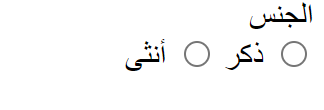 من خلال الصورة حددي سمة القيمة التالية لوسم          <input type="……."> : من خلال الصورة حددي سمة القيمة التالية لوسم          <input type="……."> : من خلال الصورة حددي سمة القيمة التالية لوسم          <input type="……."> : من خلال الصورة حددي سمة القيمة التالية لوسم          <input type="……."> : من خلال الصورة حددي سمة القيمة التالية لوسم          <input type="……."> : من خلال الصورة حددي سمة القيمة التالية لوسم          <input type="……."> : من خلال الصورة حددي سمة القيمة التالية لوسم          <input type="……."> : أtext بpasswordجradioدsubmitينشئ زر الموافقة على الارسال إلى الخادم : ينشئ زر الموافقة على الارسال إلى الخادم : ينشئ زر الموافقة على الارسال إلى الخادم : ينشئ زر الموافقة على الارسال إلى الخادم : ينشئ زر الموافقة على الارسال إلى الخادم : ينشئ زر الموافقة على الارسال إلى الخادم : ينشئ زر الموافقة على الارسال إلى الخادم : ينشئ زر الموافقة على الارسال إلى الخادم : أtext بpasswordجradioدsubmitلإنشاء حقل نصي متعدد الأسطر نستخدم وسم: لإنشاء حقل نصي متعدد الأسطر نستخدم وسم: لإنشاء حقل نصي متعدد الأسطر نستخدم وسم: لإنشاء حقل نصي متعدد الأسطر نستخدم وسم: لإنشاء حقل نصي متعدد الأسطر نستخدم وسم: لإنشاء حقل نصي متعدد الأسطر نستخدم وسم: لإنشاء حقل نصي متعدد الأسطر نستخدم وسم: لإنشاء حقل نصي متعدد الأسطر نستخدم وسم: أ<legend>ب<textarea>ج<label>د<fieldsetl>لتجميع العناصر ذات الصلة في النموذج نستخدم وسم : لتجميع العناصر ذات الصلة في النموذج نستخدم وسم : لتجميع العناصر ذات الصلة في النموذج نستخدم وسم : لتجميع العناصر ذات الصلة في النموذج نستخدم وسم : لتجميع العناصر ذات الصلة في النموذج نستخدم وسم : لتجميع العناصر ذات الصلة في النموذج نستخدم وسم : لتجميع العناصر ذات الصلة في النموذج نستخدم وسم : لتجميع العناصر ذات الصلة في النموذج نستخدم وسم : أ<legend>ب<textarea>ج<label>د<fieldsetl>تستقبل سمة ....... عنوان الارتباط التشعبي url  للصحفة الموجودة على الخادم التي تستقبل معلومات من النموذج عند ارسالها : تستقبل سمة ....... عنوان الارتباط التشعبي url  للصحفة الموجودة على الخادم التي تستقبل معلومات من النموذج عند ارسالها : تستقبل سمة ....... عنوان الارتباط التشعبي url  للصحفة الموجودة على الخادم التي تستقبل معلومات من النموذج عند ارسالها : تستقبل سمة ....... عنوان الارتباط التشعبي url  للصحفة الموجودة على الخادم التي تستقبل معلومات من النموذج عند ارسالها : تستقبل سمة ....... عنوان الارتباط التشعبي url  للصحفة الموجودة على الخادم التي تستقبل معلومات من النموذج عند ارسالها : تستقبل سمة ....... عنوان الارتباط التشعبي url  للصحفة الموجودة على الخادم التي تستقبل معلومات من النموذج عند ارسالها : تستقبل سمة ....... عنوان الارتباط التشعبي url  للصحفة الموجودة على الخادم التي تستقبل معلومات من النموذج عند ارسالها : تستقبل سمة ....... عنوان الارتباط التشعبي url  للصحفة الموجودة على الخادم التي تستقبل معلومات من النموذج عند ارسالها : أactionبnameجtypeدValue   3أول خطوة في عمل النموذج: أن الخادم ينشئ صفحة استجابة و يرسلها للمستخدم.الوسم المستخدم للنموذج هو :  <form>.             يستخدم وسم <legend> لتسمية مجموعة حقول الإدخال